Poetry Writing Challenge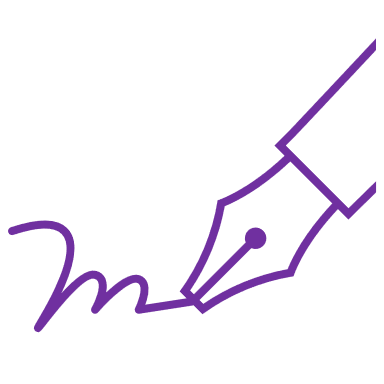 Step 1:Head to https://childrens.poetryarchive.org/ and browse some of the wonderful poetry they have on their website to get some inspiration!Step 2:Check out the Features of Poetry Word Mat and create begin to create your very own “checklist” for your own poem.Step 3: Use the Poem Plan template to plan out all of your ideas for your poem! Remember your checklist, poetry mat and examples from Poetry Archive will help you write your best poem possible. TOP TIP: You can even practice and create a first draft to edit!Step 4:Use the star-bordered page templates to write up your poem – well done!Step 5:Share your amazing poems with your family and school! We love to see what you have created 